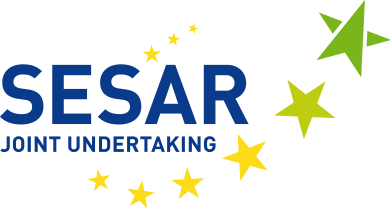 Constitution d'une liste de réserve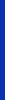 Juriste (réf. CN267)Durée: 2 ans – Agent contractuel – GF IVL'entreprise commune SESAR a lancé une procédure de recrutement en vue de constituer une liste de réserve pour un poste de juriste. Le lieu d'affectation est Bruxelles (Belgique), où se trouve le siège de l'entreprise commune SESAR.Pour de plus amples informations sur les activités de l'entreprise commune SESAR, consultez le site: http://www.sesarju.eu.PRINCIPALES RESPONSABILITÉSLe juriste sera affecté au secteur «Affaires juridiques et marchés publics» de l'entreprise commune. Placé sous la responsabilité directe du chef de secteur, le juriste devra s'acquitter des tâches suivantes, notamment:rédiger des avis, rapports et documents de travail sur tout problème juridique survenant dans le cadre des activités quotidiennes de l'entreprise commune et dans la mise en œuvre des réglementations et politiques applicables; analyser des documents juridiques et réaliser des études/analyses sur l'environnement juridique et réglementaire pertinent dans lequel l'entreprise commune exerce ses activités; aider à la préparation des instruments juridiques de l'entreprise commune; fournir des conseils juridiques sur la formulation et l'interprétation de la réglementation applicable à l'entreprise commune (en particulier le règlement financier); préparer et gérer des procédures de subvention et de marchés publics ainsi que les procédures et modalités contractuelles qui en résultent, et fournir des conseils à leur sujet.CRITÈRES D’ADMISSIBILITÉLes candidats doivent être inscrits sur une liste de réserve valide de l'Office européen de sélection du personnel (EPSO) pour des agents contractuels relevant du groupe de fonctions IV et possédant un profil approprié.3.1	Qualifications minimales requisesPosséder un niveau d'enseignement correspondant à un cycle complet d’études universitaires en droit, sanctionné par un diplôme, lorsque la durée normale de ces études est de quatre années ou plus;ouposséder un niveau d'enseignement correspondant à un cycle complet d’études universitaires en droit, sanctionné par un diplôme, lorsque la durée normale de ces études est de trois années, et une expérience professionnelle pertinente d'au moins une année acquise après l'obtention du diplôme universitaire.3.2	Expérience professionnelle minimale requiseAu minimum trois années d'expérience professionnelle attestée acquise après l'obtention des qualifications minimales requises.3.3	Compétences linguistiques requisesIl est obligatoire de posséder une connaissance approfondie de l'anglais et une connaissance satisfaisante d'une autre langue de l'Union européenne dans la mesure nécessaire à l'accomplissement des tâches attribuées.3.3	De surcroît, pour être admissible, le candidat doit:être ressortissant d’un État membre de l’Union européenne;se trouver en position régulière au regard des lois en matière militaire;jouir de tous ses droits civiques;offrir les garanties de moralité requises pour l'exercice des fonctions inhérentes au poste;remplir les conditions d'aptitude physique requises pour l'exercice des fonctions inhérentes au poste. INFORMATIONS SUPPLÉMENTAIRESLes candidats doivent envoyer, par courrier électronique, à la boîte aux lettres fonctionnelle recruitmentcn267@sesarju.eu, un SEUL fichier PDF Adobe Acrobat au format A4 (taille maximale: 5 Mo) contenant TOUS les documents numérisés suivants:un curriculum vitae (CV) au format Europass (disponible sur le site web suivant: http://europass.cedefop.europa.eu);une lettre de motivation signée n’excédant pas une page, expliquant pourquoi le candidat est intéressé par le poste et quelle serait sa valeur ajoutée pour l'entreprise commune si sa candidature était retenue;une déclaration sur l'honneur dûment complétée et signée concernant les critères d'admissibilité et de sélection (disponible au téléchargement sur notre site web).Le dossier de candidature unique (fichier PDF Adobe Acrobat au format A4) doit être intitulé comme suit: [NOM DE FAMILLE_Prénom_CN267.pdf].L'intitulé et la référence exacte de l'avis de vacance doivent être indiqués en objet du courrier électronique. Les candidatures pour lesquelles le format et/ou le contenu du CV Europass et la déclaration sur l'honneur ont été modifiés pourront être considérées comme nulles par l'entreprise commune.La date limite de dépôt des candidatures est fixée au 31 mars 2017 à 23 heures (heure de Bruxelles).D’autres exigences, la description complète de la fonction ainsi que des informations supplémentaires sur le processus de sélection, d’entretien et de test, et sur les conditions de travail, figurent dans l’avis de vacance complet qui peut être téléchargé à partir de la page web de l'entreprise commune consacrée aux opportunités de carrière: http://www.sesarju.eu/sesar-vacancies. L'entretien sera organisé au lieu d'affectation, à Bruxelles (Belgique), où se trouve le siège de l'entreprise commune SESAR. La date des tests et/ou des entretiens a été provisoirement fixée au cours de la seconde moitié du mois d'avril 2017 (jusqu'à nouvel ordre et en fonction du nombre de candidats). Les candidats seront informés de la date au moins 15 jours avant.À l'issue des entretiens, le jury formulera une recommandation quant aux candidats dont le profil correspond le mieux au poste en question. La liste des candidats établie par le jury pourra également être utilisée en vue d'un recrutement à un poste similaire, en fonction des besoins de l'entreprise commune, et sera valide jusqu'au 31 décembre 2017 (la durée de validité pourra être prorogée). Chaque candidat sera informé par courrier de son inscription ou non sur la liste de réserve. Les candidats noteront que le fait de figurer sur une liste de réserve ne constitue pas une garantie de recrutement.